The Message Notes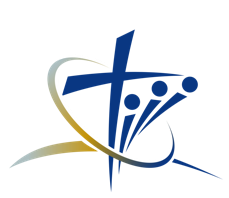 Message: God’s Money Principles         Messenger:  Pastor Keith (PK)Text: Genesis 2:15Date:  May 1, 2022Message: God’s Money Principles    Genesis 2:15. Then the Lord God took the man and put him in the garden of Eden to tend and keep it.  Objective: As Christ followers, we need to know God’s money principles according to a biblical worldview (BW) so we can glorify God with our money. Review:  God’s Work Ethic 1. Origin of work – All work (activities) comes from God and is to glorify Him (represent His intended purpose).  I Corinthians 10:31BW: All our works should glorify God (put on display).2. Humanity and work – Our work ethic matters to God because we are united with Him, so we can continue His creative works by procreation to colonize the world by spreading His image. Genesis 1:28BW: The foundation of civilization is built on marriage between a man and a woman who continue God’s works through procreation and cultivation.3. Rhythm of work and rest – God integrated His rest with our works so we can be in rhythm with God’s life of works and rest. Genesis 2:3BW: We are to stop and celebrate God’s rest by ceasing from our works, so we can be refreshed spiritually and physically by God.   Message: God’s Money Principles   Genesis 2:15. Then the Lord God took the man and put him in the garden of Eden (steward) to tend (garden) and keep it (guardian).  Money Principles:  the first order for money covers the rest of your needs for money1. ______________– “God took the man and put him in the garden of Eden” Everything belongs to God – Psalms 24:1You are given a task by GodYou are accountable to GodPurpose for work:Occupation – money is a means to support your lifestyleVocation – money is a means to support the kingdom“Money is for our stewardship not ownership.”2. ___________ – “to tend it or garden it” - God provides us with unique skills, gifts, and talents, so we can cultivate our works to yield money for Him.  Money is a commodity used as a medium of exchange to sustain our way of life. I Timothy 6:10We become consumers of money and begin to work for money and instead of money working for us. Mark 8:36, Matthew 6:24Money can add meaning to your life, but money is not the meaning of life (Andy Stanley). Luke 12:15Money Principle:Greed – you are working for moneyGenerosity – money is working for youMeaningful life: A life that is used by God as a means to help others.  Money-Provision-Contentment: I Timothy 6:7-8, 2 Thessalonians 3:10, Matthew 6:333. _____________ – “keep it or guard it” – You manage God’s money to ensure it is used properly.“Make sure your lifestyle never exceeds your means (money).”Proverbs 24:27a)  God gets the FIRST: Store up in heaven – Proverbs 3:9-10, Matthew 6:33Work Ethics: Genesis 28:22Our part – plow and sowGod’s part – rain and growsb) You get SECONDS: Store up on earth (provision-prosperity-generosity) c) Your lifestyle gets the REST:  Lifestyle equals your means to maintain.Money on a Mission Chart: 1) What you earn, 2) What you owe, 3) Where does your money go: Track by percentages (Give some, Save some, and Live off the rest). Net worth: What you own and your Debt/Profit ratio = _____Money on a Mission Money management entails: (1) What you earn, (2) What you owe, (3) What you own, and (4) Where does your money go by percentages (Give some, save some and live off the rest: We Earn (monthly net income)		$ 			Income I:  			$ 			Income II: 			$ 			Extra Income: 			$ 		We Owe (monthly expenses)		$ 		Where our money goes (monthly percentages)Give some: Percentage: 		_________	%Church: 			$	________ 	Charities: 			$ 		 	Other: 			$ 		Subtotal: 			$ 		Save some: Percentage: 				%Emergencies: 			$10,000 Retirement:			$ 		Inheritances: 			$ 		Vacations:			$ 		Subtotal: 			$ 		Live off the rest:  Percentage: 			%Housing: Mortgage/Rent:		$ 		Cell Phones:		$ 		Electricity:		$ 		Water:			$ 		Cable:			$ 		Maintenance:		$ 		Other:			$ 		Subtotal: 			$ 		Food: Groceries: 		$ 		Dining Out: 		$ 		Other:			$ 		Subtotal: 			$ 		Personal Allowances:Lunch:			$ 		Gas:			$ 		Nails:			$ 		Hair:			$ 		Clothing: 		$ 		Dry Cleaning:	 	$ 		Other:			$ 		Subtotal: 			$ 		Insurances:Home:			$ 		Health:			$ 		Life:			$ 		Car(s):			$ 		Subtotal: 			$ 		Debt Eliminations:Car #1:			$ 		Car #2:			$ 		Credit Card #1:		$ 		Credit Card #2:		$ 		Other:			$ 		Subtotal: 			$ 		Recreations:Movies: 			$ 		Gym:			$ 		Entertainment:		$ 		Other:			$ 		Subtotal: 			$ 		Total:			$_______________  (add your subtotals - should equal your monthly income)Name the things you own and their worth and compare it with what you owe to find your net worth:	Own				Worth						________	